McKernan Teleschool Assignments-April 15, 2020SubjectLessonAssignmentWhere do I find this?Math“Addition Word Problems Strategy” Please watch the video “Addition Word Problems Strategy”Activity Directions :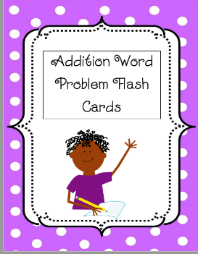 Choose 6 flashcards from the attached packet in your email. For those 6 flashcards, practice circling the numbers and the addition key word and practice writing an addition number sentence. Then, using the last page of the packet, choose one of the 6 flashcards you practiced with to solve the addition number sentence using the different strategies. Video- Email Attachment Activity : Email Attachment Reading and PhonicsInformational BooksActivity: Work on iread for 20 min ORLogin Reading A-Z and choose an informational book to read.  Examples- Facts about animals , earth , Legos etc. Info for parents while their child reads.While they are reading, have them pay attention to the words that are related to the topic. ▪ Look at the pictures on the page to see if you can figure out what the word might mean. ▪ Think about all the words that you are learning about the topic. ▪ Use the words to tell someone all the new information that you learned about the topic.PhonicsOn Seesaw, find the activity titled “Phonics 4/14/2020”. Watch the video and then spell out the Magic E words to match each picture. Record yourself reading the words.  Reading Activity -Reading A-ZOr ireadPhonics- Seesaw Writing All About Books- FactsDid you know scientists can be writers, too? What scientists write, they start by drawing detailed pictures and labeling important parts to teach others. Draw a detailed picture and add labels to teach about one of the things you found yesterday. This will be graded Post picture to seesaw Fun Activity :Free timeChoose a fun activity to relaxSciencePlantsSign into SeeSaw using your Classlink login or QR code. Go to the activities tab and complete the assignment below.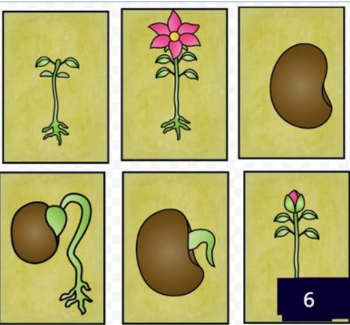 Seesaw  Specials-Please email the specials teacher, if you have any questions about the assignments they have posted.Please email the specials teacher, if you have any questions about the assignments they have posted. Mon.-Art rizzoK@fultonschools.orgSpecials-Please email the specials teacher, if you have any questions about the assignments they have posted.Please email the specials teacher, if you have any questions about the assignments they have posted.Wed Music wallaceE1@fultonschools.orgSpecials-Please email the specials teacher, if you have any questions about the assignments they have posted.Please email the specials teacher, if you have any questions about the assignments they have posted.Specials-Please email the specials teacher, if you have any questions about the assignments they have posted.Please email the specials teacher, if you have any questions about the assignments they have posted.Th/F- P.E.  karatassosba@fultonschools.org